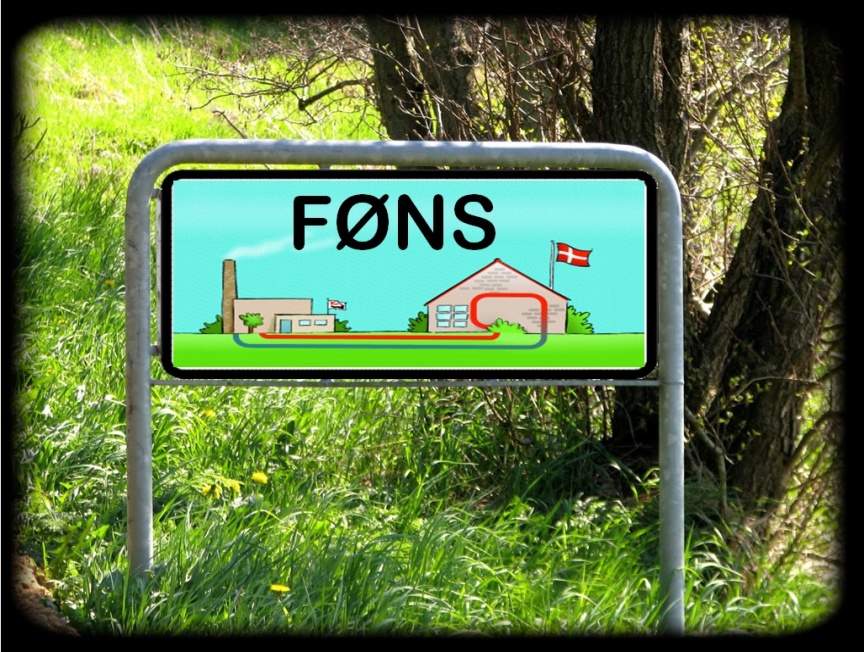 Til andelshavere iFøns Nærvarme a.m.b.a.Indkaldelse til generalforsamlingenI henhold til vedtægterne indkaldes til ordinær generalforsamling Tirsdag, den 26. april 2022, klokken 19.00i Føns gl. skoleDagsorden:Indledning og valg af dirigent. Beretning for regnskabsåret 2021.Fremlæggelse til godkendelse af den reviderede årsrapport for 2021. Orientering om budget for igangværende regnskabsår. Forslag fra bestyrelsen, herunder fremlæggelse af investeringsplan for det kommende år. Indkomne forslag fra andelshavere/energiaftagere. Valg af bestyrelsesmedlemmer. Annette, Ole og Jacob R er på valg Valg af suppleanter til bestyrelsen.Anders og Jakob S er på valg.Valg af ekstern revisor.Eventuelt.Bestyrelsen byder på kaffe og lidt sødt.Venlig hilsenBestyrelsenFøns Nærvarme a.m.b.a.Ronæsbrovej 5C5580  Nørre AabyTelefon: 5117 4317e-mail: foens-naervarme@outlook.dkCVR.nr. 35419314Bank: 0755 – 322 54 96500www.foens-naervarme.dk 